День Защитника Отечества в старшей группе 2018г.	Муз. рук. Камынина Н. И.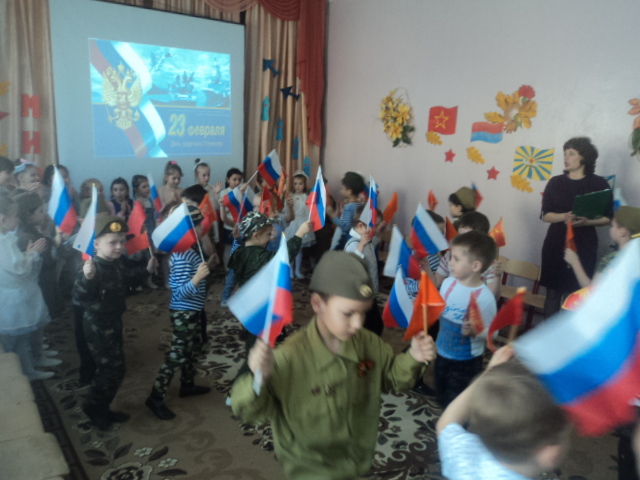 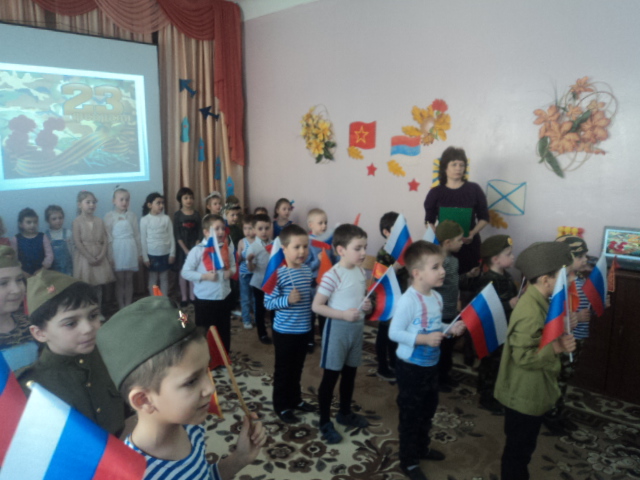 Здравствуй праздник! Здравствуй праздник!             Праздник  мальчиков и пап! Всех военных поздравляет,  Наш веселый детский сад!  Слава Армии любимой!        Слава Армии родной! Наш солдат отважный, сильный, Охраняет наш покой! Весь народ российский в эту дату,     Шлет привет матросу и солдату!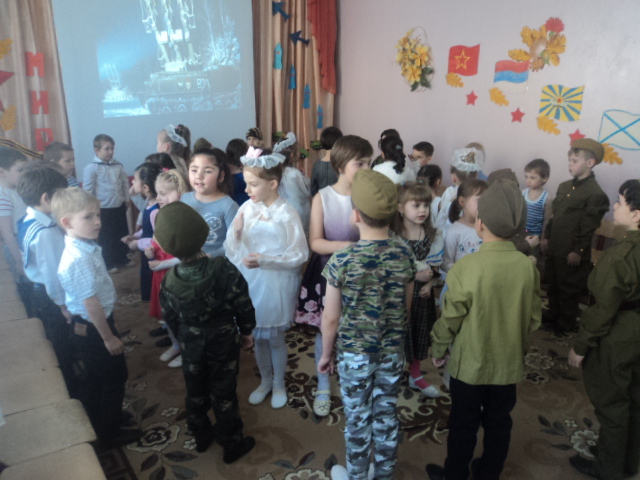 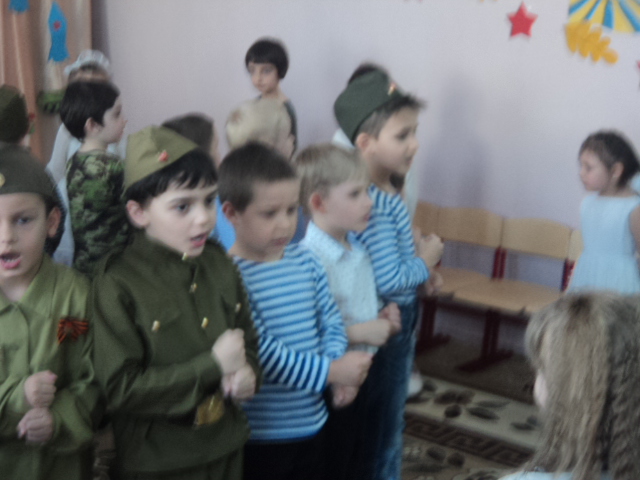 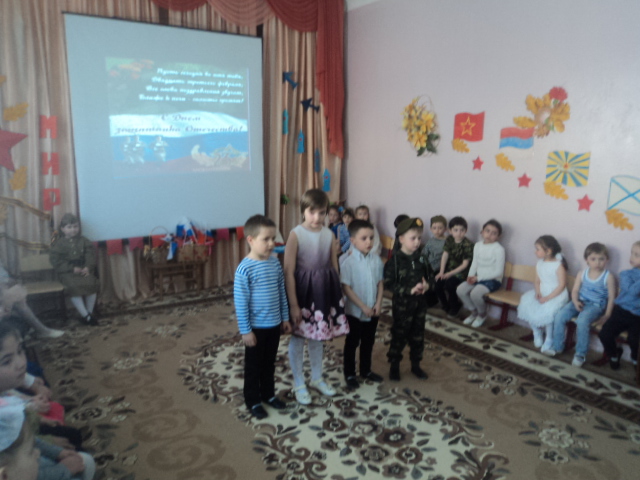 Мы сегодня всем мужчинам шлем привет!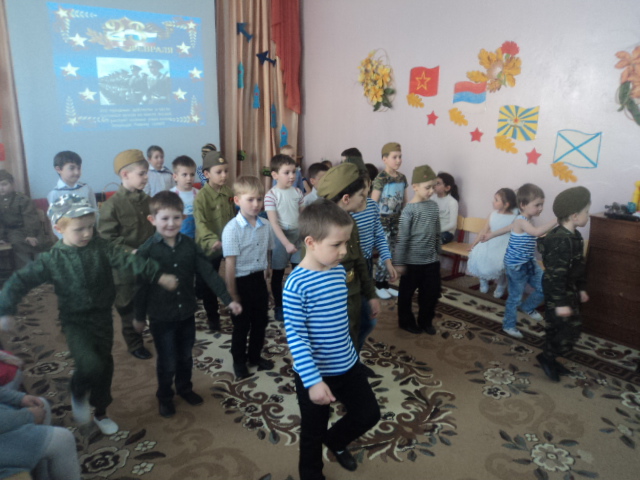 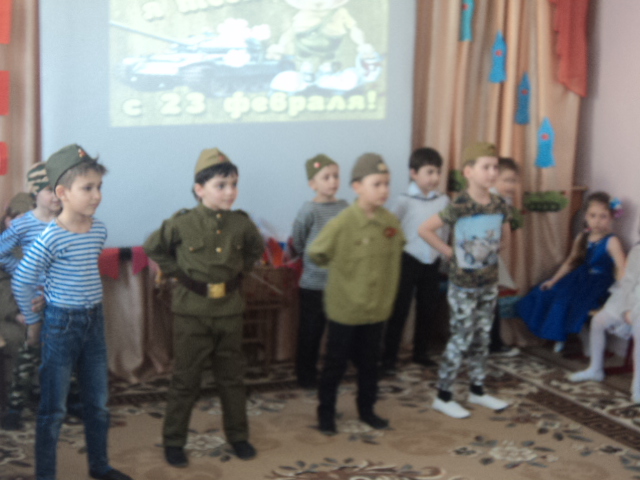 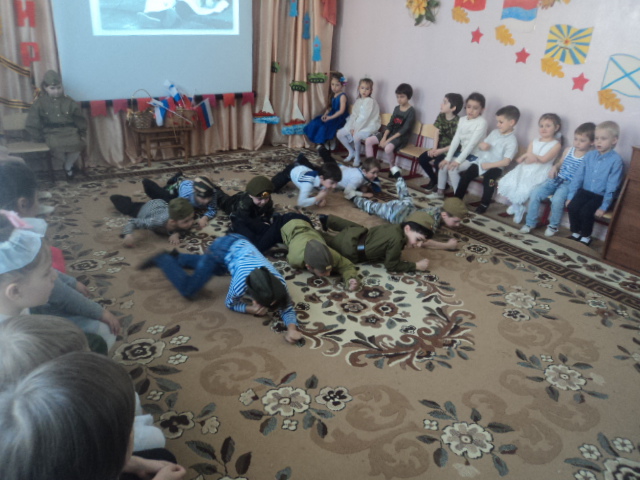 Десантники, парни. мы вас поздравляем!                                   И вашу отвагу сейчас прославляем!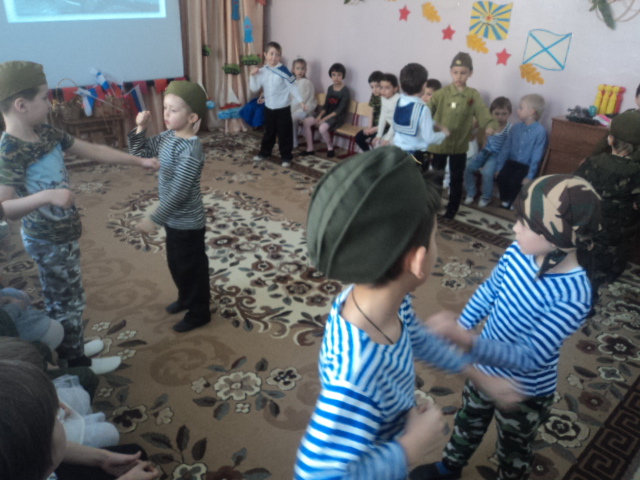 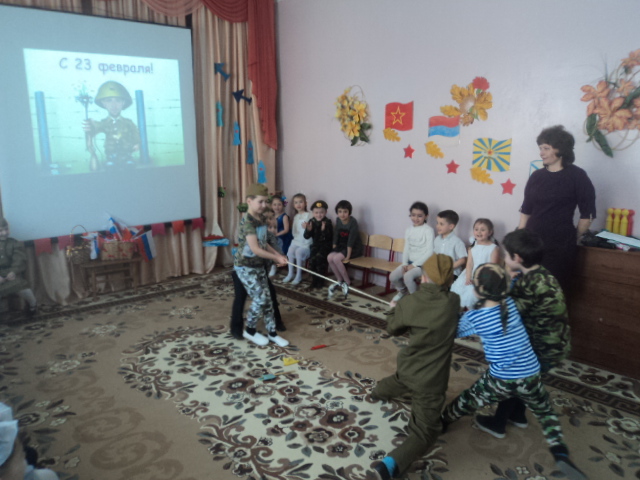 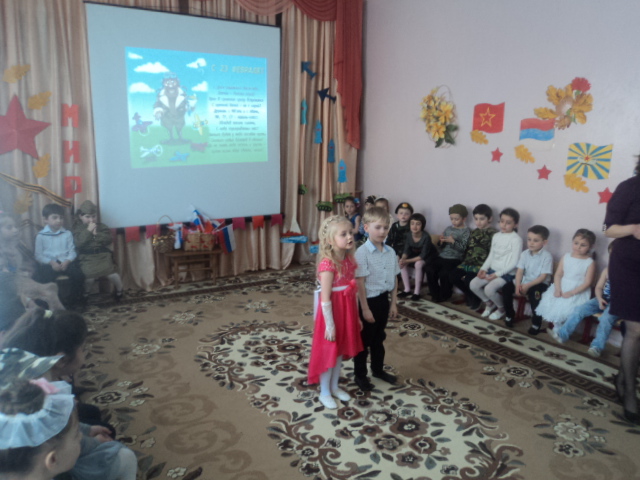 Прадедушек  сегодня мы будем прославлять,                          И песней нашей звонкой вас будем поздравлять!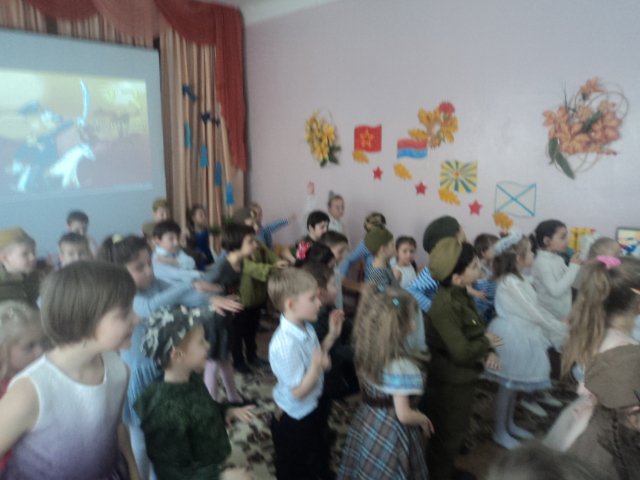 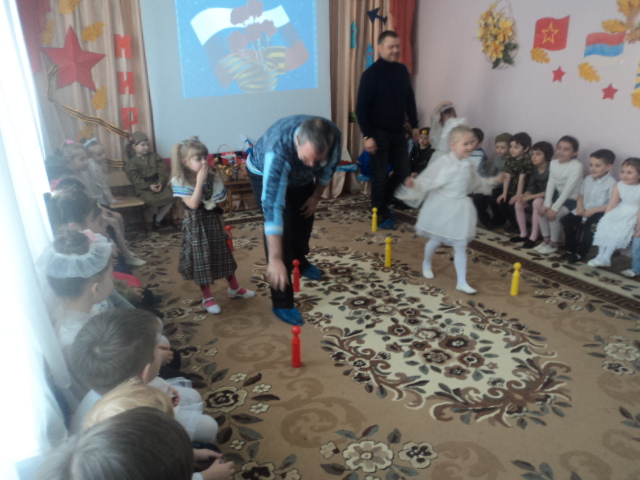 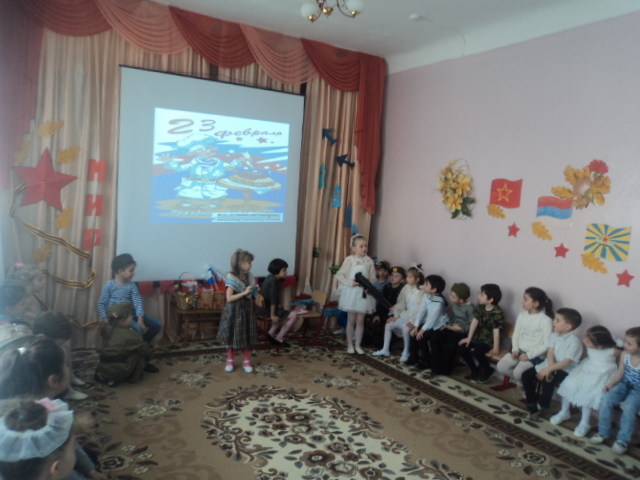 Российский воин бережет, родной страны покой и славу .                                                     Он на посту и наш народ гордится армией по праву!    Инсценировка « Мы тоже воины».                                             На стихотворение  С. Михалкова.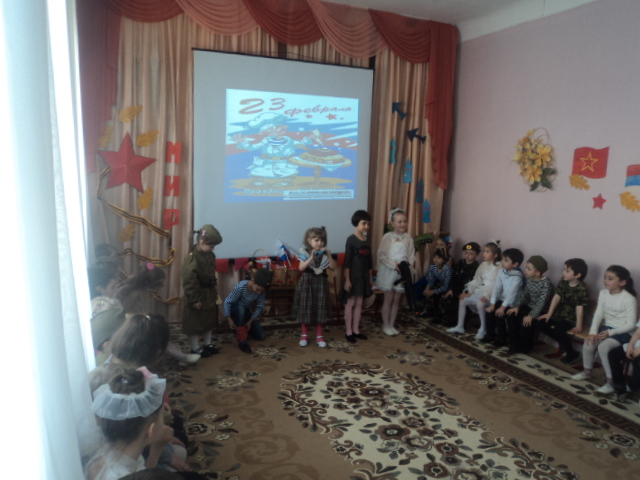 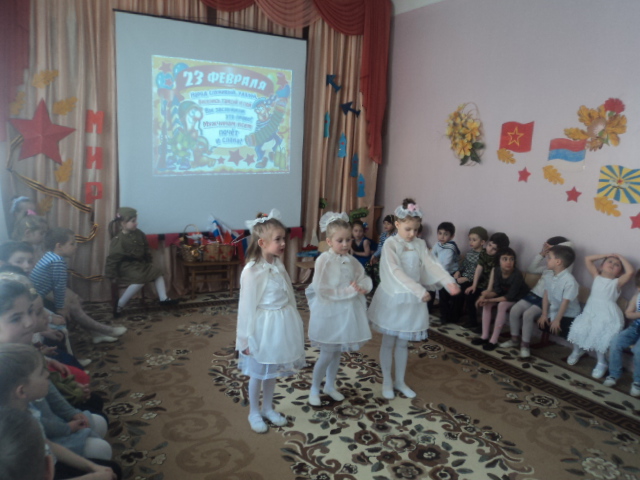 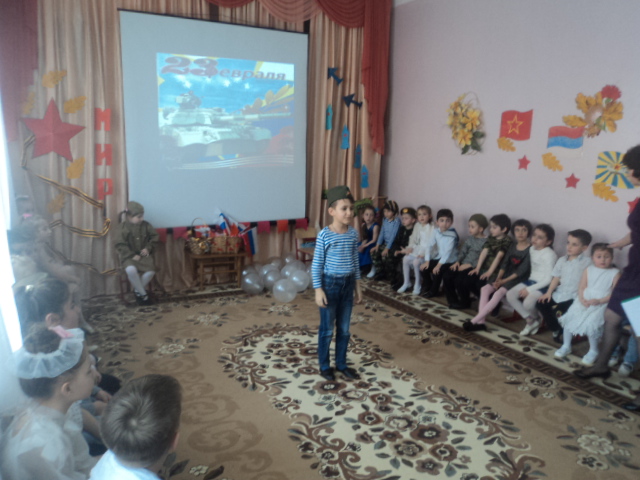 Папин праздник, главный праздник, дедушек,     мальчишек ,и мужчин. Поздравляем их, любимых!